 U14 – LB p. 59 – Lidwoorden bij een ontkenning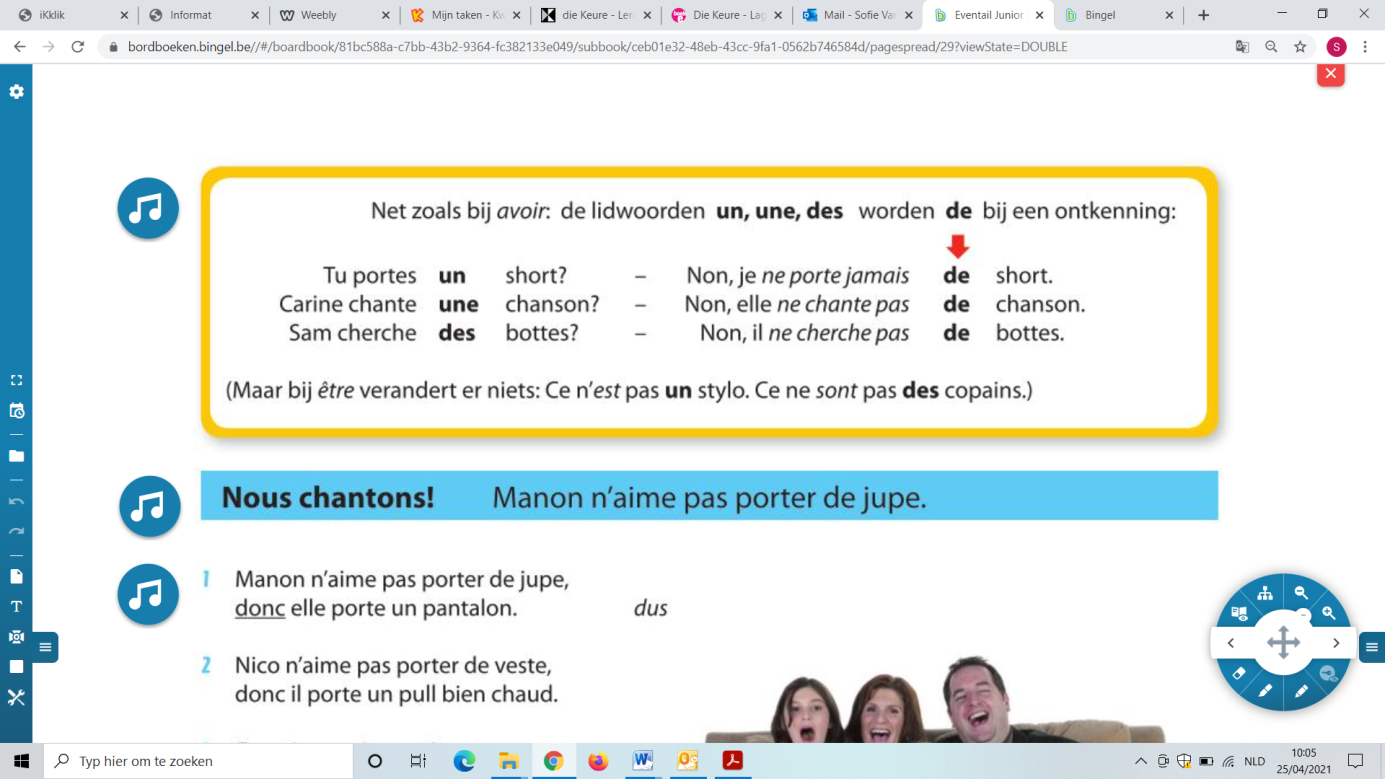 